ОТЧЕТ о результатах самообследования учебно-материальной базы организации, осуществляющей образовательную деятельность по образовательной программе профессиональной подготовки водителей транспортных средств категорий «А», «В», «С», «D», «ВЕ», «СЕ», подкатегорий «А1», «В1» «С1», «D1Е» на соответствие установленным требованиям.№ 10                                                                                                                                          «16» декабря 2022  г.  Наименование организации: Местное отделение общероссийской общественно-государственной организации « Добровольное общество содействия армии, авиации и флоту России»  Пограничного района Приморского края (Местное отделение ДОСААФ России Пограничного района Приморского края)  Организационно-правовая форма: общественное объединение  Место нахождения: 692581 Приморский край, Пограничный район, п.г.т. Пограничный, ул. Карла Маркса 16-а  Адреса мест осуществления образовательной деятельности: 692581 Приморский край, Пограничный район, п.г.т. Пограничный, ул.Карла Маркса 16а               (адреса оборудованных учебных кабинетов)692581 Приморский край,Пограничный район,п.г.т. Пограничный,ул.Карла Маркса,76              (адрес закрытой площадки для первоначального обучения вождению ТС)  Адрес официального сайта в сети «Интернет»: dosaaf-pogran.ru   Основной государственный регистрационный номер юридического лица (ОГРН): 1102500001724  Идентификационный номер налогоплательщика (ИНН): 2525001689  Код причины постановки на учет (КПП): 252501001  Дата регистрации: 07 июля 2010 года    Данные лицензии на осуществление образовательной деятельности  (при наличии):  № 216 от 21 сентября 2015 года, Департамент образования и науки Приморского края,   - бессрочноI.Сведения о наличии в собственности или на ином законном основании транспортных средств (категория «А», подкатегория «А1»).Количество учебных транспортных средств, соответствующих установленным требованиям:   механических-4; прицепов-1. Данное количество механических транспортных средств позволяет подготовить - до 60 обучающихся в год и переподготовить с других категорий – до 40 обучающихся в год.II.Сведения о наличии в собственности или на ином законном основании транспортных средств  (категория «В», категория «ВЕ»).Количество учебных транспортных средств, соответствующих установленным требованиям: механических- 13; прицепов -1. Данное количество механических транспортных средств позволяет подготовить - до 294 обучающихся в год и переподготовить с других категорий – до 36 обучающихся в год.II.Сведения о наличии в собственности или на ином законном основании транспортных средств (категория «С», категория «СЕ»).Количество учебных транспортных средств, соответствующих установленным требованиям: механических- 4; прицепов -1. Данное количество механических транспортных средств позволяет подготовить - до 72 обучающихся в год и переподготовить с других категорий – до 36 обучающихся в год.II.Сведения о наличии в собственности или на ином законном основании транспортных средств  (категория «D», подкатегория «D1», подкатегория «D1Е»).Количество учебных транспортных средств, соответствующих установленным требованиям: механических- 3; прицепов -1. Данное количество механических транспортных средств позволяет подготовить - до 20 обучающихся в год и переподготовить с других категорий – до 36 обучающихся в год.Ш. Сведения о мастерах производственного обучения:IV.Сведения о преподавателях учебных предметовV. Сведения о закрытой площадке. Сведения о наличии в собственности или на ином законном основании закрытых площадок или автодромов: - договор аренды № 35 от 10.05.2018 срок действия до 11.11.2024; Адрес: Приморский край, пгт. Пограничный, ул. Карла Маркса 76Размеры закрытой площадки или автодрома – 0.24 Га - соответствуют требованиям  Закрытая площадка имеет ровное и однородное асфальтное покрытие, обеспечивающее круглогодичное функционирование.    На закрытой площадке (по периметру) установлено ограждение, препятствующее движению по их территории транспортных средств и пешеходов, за исключением учебных транспортных средств, используемых в процессе обучения.   Наклонный участок (эстакада) с продольным уклоном в пределах 12-14 % - соответствует требованиям.  Размеры и обустройство техническими средствами организации дорожного движения обеспечивают выполнение каждого из учебных (контрольных) заданий, предусмотренных программой обучения.   Коэффициент сцепления колес транспортного средства с покрытием не ниже 0.4 - соответствует требованиям  На закрытой площадке имеется оборудование, позволяющее разметить границы, для выполнения соответствующих заданий.   На закрытой площадке имеется поперечный уклон, обеспечивающий водоотвод.  Продольный уклон (за исключением наклонного участка) не более 1% - соответствует требованиям.  Освещенность площадки соответствует требованиям  На закрытой площадке имеется нерегулируемый перекресток, пешеходный переход, дорожные знаки    Представленные сведения соответствуют требованиям, предъявляемым к закрытой площадке. VI. Сведения об оборудованных учебных кабинетах:   Сведения о наличии в собственности или на ином законном основании оборудованных учебных кабинетов по адресу: Приморский край; пгт. Пограничный; ул. Карла Маркса 16 А; Договор № 5/2 Д-ВФО от 26.12.2011 оперативного управления на неограниченный срок, распоряжение о закреплении недвижимого имущества № 684 от 11.11.2011 г. Количество оборудованных учебных кабинетов:        3 (три)  Данное количество оборудованных учебных кабинетов позволяет производить обучение до трех групп (75 человек) одновременно с наполняемостью двух до 30 человек и одной до 15 человек.   Наличие учебного оборудования (оборудование, технические средства обучения, учебно-наглядные пособия, информационные материалы) в соответствии с приложениями к настоящему акту (образовательным программам)- в наличии. Информационно-методические и иные материалы.  Представленные: учебные планы -в наличии, календарные учебные графики -в наличии, методические материалы и разработки, соответствующие Рабочие программы профессиональной подготовки (переподготовки) водителей транспортных средств категорий «А», «В», «С», «D», «ВЕ», «СЕ», подкатегорий «А1», «С1», «D1Е», утвержденные в установленном порядке- в наличии. Образовательные программы (переподготовки) водителей транспортных средств категорий «А», «В», «С», «D», «ВЕ», «СЕ», подкатегорий «А1», «С1», «D1Е», согласованные с Госавтоинспекцией и утвержденные  руководителем организации, осуществляющей образовательную деятельность, методические рекомендации по организации образовательного процесса, утвержденные руководителем организации, осуществляющей образовательную деятельность, материалы для проведения промежуточных и итоговых аттестаций обучающихся,  утвержденные руководителем организации, осуществляющей образовательную деятельность- в наличии; расписание занятий -в наличии - соответствует требованиям.VII. Соответствие требованиям Федерального закона «Об образовании в Российской Федерации»   Предоставленный отчет по результатам самообследования материально-технической базы образовательной организации- в наличии соответствует требованиям и размещен на официальном сайте образовательной организации в сети «Интернет».     Сведения, указанные на официальном сайте образовательной организации в сети «Интернет» о состоянии учебно-материальной базы фактически установлены.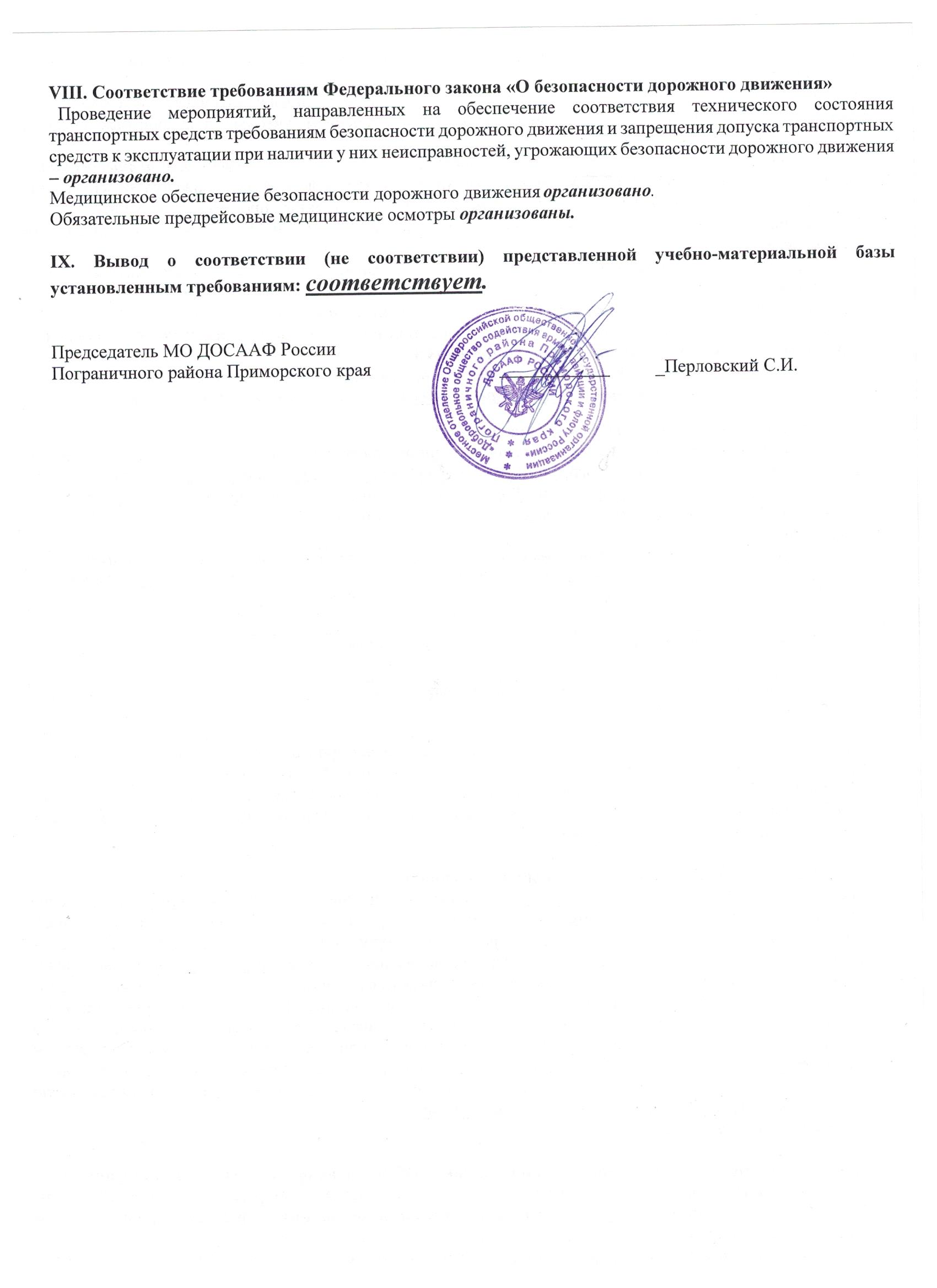                                                                                Приложение № 2к Рекомендациям по порядку организации работы подразделений Госавтоинспекции по согласованию программ подготовки (переподготовки) водителей автомототранспортных средств, трамваев и троллейбусов и выдаче заключений о соответствии учебно-материальной базы установленным требованиям Сведения о транспортном средстве1234Марка, модельИЖ-Ю-5КHonda CBX125 ММВЗ 3112ММВЗ 3112.11Тип транспортного средствамотоциклмотоциклмотоциклмотоциклКатегория транспортного средстваАAА1А1Год выпуска1986199719841990Государственный регистрационный  знак9458ПРК0234АО3715 ПРД9570 ПРПРегистрационные  документы МХ №195459СОР 25 31810170МХ №194739МЧ № 663425Собственность или иное законное основание владения  транспортным средствомДоговор доверительного управленияСобственностьДоговор доверительного управленияДоговор доверительного управленияТехническое состояние (в соответствии с п. 3 Основных положений)технически исправентехнически исправентехнически исправентехнически исправенТип трансмиссии (автоматическая или механическая)механическаямеханическаямеханическаямеханическаяСоответствует (не соответствует) установленным требованиям соответствуетсоответствуетсоответствуетсоответствуетСведения о транспортном средствеНомер по порядкуНомер по порядкуНомер по порядкуНомер по порядкуНомер по порядкуСведения о транспортном средстве1234567Марка, модельLada KalinaLada GrantaFord FocusNissan  PrimeraLada GrantaToyota  CorollaHyundai AvanteТип транспортного средствалегковой (седан)легковой (седан)легковойлегковой (седан)легковой (седан)легковой (седан)легковой (седан)Категория транспортного средстваВВВВВВВГод выпуска2010201220062005201319931995Государственный регистрационный  знакО397ХР/98В476 УУ/27К633 ХК/27М 315АТ/125Е986КН/125Е812АА/125Н260НУ/27Регистрационные  документы СОР 25 37 408547СОР 25 37418353 СОР 25 ОЕ100357СОР 25 ОЕ097739СОР 2515196103СОР 25 50 416970СОР 25 55 590289Основание владения  транспортным средствомсобственностьсобственостьсобственностьсобственностьсобственностьсобственностьсобственностьТехническое состояние  (в соответствии с п. 3 Основных положений) технически исправентехнически исправентехнически исправентехнически исправентехнически исправентехнически исправентехнически исправенНаличие тягово-сцепного (опорно-сцепного) устройстваимеетсяимеетсянетнетимеетсянетнетТип трансмиссии механическаяавтоматическяавтоматическяавтоматичесаямеханическаямеханическаяавтоматическяДополнительные педали (в соответствии с  п. 5  Основных положений) установленыустановленыустановленыустановленыустановленыустановленыустановленыЗеркала заднего вида для обучающего вождению (в соответствии с  п. 5 Основных положений) установленыустановленыустановленыустановленыустановленыустановленыустановленыОпознавательный знак «Учебное транспортное средство» (в оответствии с п. 8  Основных положений установленустановленустановленустановленустановленустановленустановленНаличие информации о внесении изменений в конструкцию ТС в регистрационном документеимеетсяимеетсяимеетсяимеетсяимеетсяимеетсяимеетсяСоответствует (не соответствует) установленным требованиям соответствуетсоответствуетсоответствуетсоответствуетсоответствуетсоответствуетсоответствуетСведения о транспортном средствеНомер по порядкуНомер по порядкуНомер по порядкуНомер по порядкуНомер по порядкуНомер по порядкуНомер по порядкуСведения о транспортном средстве891011121314Марка, модельToyota  CorollaToyota  CorollaToyota  CorollaKia RioToyotaCorsaSubaruJustyММЗ 81021Тип транспортного средствалегковой (седан)легковой (седан)легковой (седан)легковой (седан)легковой (седан)легковой (седан)прицеп к легковымКатегория транспортного средстваВВВВВВприцеп ВГод выпуска1994199719922003198719881993Государственный регистрационный  знакУ760КХ/125М350НЕ/125В812СР/27У213АВ/125М656РЕ/25К367РЕ/25АК1283/25Регистрационные  документы СОР 25 26 701157СОР 25 56916822СОР 25 50 41697025 ОА091314СОР 25УМ474756СОР 25 УМ474754СОР 25 22822334ССобственность или иное законное основание владения  транспортным средствомсобственностьсобственностьсобственностьсобственностьсобственностьсобственностьсобственностьТехническое состояние  (в соответствии с п. 3 Основных положений) технически исправентехнически исправентехнически исправентехнически исправентехнически исправентехнически исправентехнически исправенНаличие тягово-сцепного (опорно-сцепного) устройстванетнетнетнетнетнетимеетсяТип трансмиссии автоматическаяавтоматическаямеханическаяавтоматическаяавтоматическаямеханическаяДополнительные педали (в соответствии с  п. 5  Основных положений) установленыустановленыустановленыустановленыустановленыустановленыЗеркала заднего вида для обучающего вождению установленыустановленыустановленыустановленыустановленыустановленыОпознавательный знак «Учебное транспортное средство» (в соответствии с п. 8  Основных положений )установленустановленустановленустановленустановленустановленНаличие информации о внесении изменений в конструкцию ТС в регистрационном документеимеетсяимеетсяимеетсяимеетсяимеетсяимеетсяСоответствует (не соответствует) установленным требованиям соответствуетсоответствуетсоответствуетсоответствуетсоответствуетсоответствуетсоответствуетСведения о транспортном средствеСведения о транспортном средстве1Сведения о транспортном средствеСведения о транспортном средстве12345Марка, модельМарка, модельММЗ-5405ГАЗ 53ЗИЛ 130ЗИЛ585ГКБ 817Тип транспортного средстваТип транспортного средствагрузовойгрузовойгрузовойгрузовойприцепКатегория транспортного средстваКатегория транспортного средстваCC1CCЕГод выпускаГод выпуска19911982198019781987Государственный регистрационный  знакГосударственный регистрационный  знакУ412УА125А032ЕВ2504-60 ПКХУ937ЕК25АЕ 426325Регистрационные  документы Регистрационные  документы СОР 99 04199357СОР 25 31804834ПТС ВС581522СОР 25 31809519СОР 25 34753978ССобственность или иное законное основание владения  транспортным средствомсобственностьсобственностьсобственностьПо договору арендысобственностьТехническое состояние  (в соответствии с п. 3 Основных положений) технически исправентехнически исправентехнически исправентехнически исправенСоответствуетНаличие тягово-сцепного (опорно-сцепного) устройстваимеетсяимеетсяимеетсяимеетсяимеетсяТип трансмиссии (автоматическая или механическая)механическаямеханическаямеханическаямеханическаяДополнительные педали (в соответствии с  п. 5  Основных положений) установленыустановленыустановленыустановленыЗеркала заднего вида для обучающего вождению (в соответствии с  п. 5 Основных положений) установленыустановленыустановленыустановленыОпознавательный знак «Учебное транспортное средство» (в соответствии с п. 8  Основных положений )установленустановленустановленустановленНаличие информации о внесении изменений в конструкцию ТС в регистрационном документеимеетсяимеетсяимеетсяимеетсяСоответствует (не соответствует) установленным требованиям соответствуетсоответствуетсоответствуетсоответствуетСоответств.Сведения о транспортном средствеСведения о транспортном средстве1234Марка, модельHUNDAIGRACETOYOTAHIACENISSANSIVILIANГКБ 817Тип транспортного средстваавтобусавтобусавтобусприцепКатегория транспортного средстваDDDЕГод выпуска1988199219981987Государственный регистрационный  знакУ531УА125Н520МВ125У109КВ25АЕ 426325Регистрационные  документы СОР 25 34 739417СОР25 34739415СОР25 19928264СОР 25 34753978Собственность или иное законное основание владения  транспортным средствомсобственностьсобственностьПо договору арендысобственностьТехническое состояние  (в соответствии с п. 3 Основных положений) Соответствует СоответствуетСоответствуетСоответствуетНаличие тягово-сцепного (опорно-сцепного) устройстваимеетсянетимеетсяимеетсяТип трансмиссии (автоматическая или механическая)механическаямеханическаямеханическаяДополнительные педали (в соответствии с  п. 5  Основных положений) СоответствуетСоответствуетСоответствуетЗеркала заднего вида для обучающего вождению (в соответствии с  п. 5 Основных положений) СоответствуетСоответствуетСоответствуетОпознавательный знак «Учебное транспортное средство» (в соответствии с п. 8  Основных положений )СоответствуетСоответствуетСоответствуетНаличие информации о внесении изменений в конструкцию ТС в регистрационном документеСоответствуетСоответствуетСоответствуетСоответствует (не соответствует) установленным требованиям СоответствуетСоответствуетСоответствуетСоответств.Ф.И.О.Серия, № ВУ, дата выдачиРазрешенные категории (подкатегории) ТСДокумент (диплом) на право обучения вождению транспортным средством -квалификации «Педагог профессионального образования»Документ об образовании Оформлениетрудоустройства1.Величко АндрейВладимирович99 06 02277813.02.2019А,А1,В,В1,С,С1,D.D1.ВЕ,СЕ,С1Е,M № 342404743980 от 12.12.2016  (ЧОУ ДПО «А Б и УС» г. Волгоград) ) – педагогика, удостоверение о повышении .квалификации 25 216 №0438555 от 12.08.2019Диплом УВ 563088 ДВИМУ 07.08.1990г. ВладивостокТрудовой договор, внешнийсовместитель2.Гаврилов Денис Сергеевич99 21483895 от 28.08.2021А,А1,В,В1,М№ 342404743981 от 12.12.2016   (ЧОУ ДПО «А Б и УС» г. Волгоград)) – педагогика, удостоверение о повышении .квалификации 25 216 №0438550 от 12.08.2019Диплом СБ 2924849ДВГМТ 23.05.2003штатный3.Зубков Сергей Алексеевич99 01 55213408.10.2018В,В1,С,С1,D.D1.ВЕ,СЕ,С1Е,DE.D1E.M№ 342408851022 от 11.02.2019 (ЧОУ ДПО «А Б и УС» г. Волгоград), – педагогикаДиплом АВС 0814347 от 03.06.1998. ПГСХА г. Уссурийскштатный4.Карпенко Анна Анатольевна25 28 91512315.02.2017В,В1,М№ 342404743988 от 12.12.2016 (ЧОУ ДПО «А Б и УС» г. Волгоград) – педагогика, удостоверение о повышении .квалификации 25 216 №0438551 от 12.08.2019Диплом ВСГ 2920499 от 24.04.2009 ФГОУ ВПО «ПГСХА» г. УссурийскТрудовой договор,  внутренний совместитель5.МайбородаАндрейАлександрович25 26 28106610.05.2016А В С D Е№ 342404743992 от 12.12.2016  (ЧОУ ДПО «А Б и УС» г. Волгоград)) – педагогика, удостоверение о повышении .квалификации 25 216 №0438549 от 12.08.2019Диплом СБ 6161651ВГУЭС 11.07.2005 г. Владивостокштатный6.МалёванныйСергейДмитриевич25 36 42039619.07.2018В,В1,С,С1,М№ 342404743993 от 12.12.2016   (ЧОУ ДПО «А Б и УС» г. Волгоград) ) – педагогика, удостоверение о повышении .квалификации 25 216 №0438547 от 12.08.2019Диплом ШВ 386776 МИНХ 30.06.1992 г. Москва       Трудовой договор, внутренний совместитель7.ПерловскаяЛюдмилаСтаниславовна25 ОМ 09372503.04.2019B №342404743996 от 12.12.2016 (ЧОУ ДПО «А Б и УС» г. Волгоград) – педагогика, удостоверение о повышении .квалификации 25 216 №0438560 от 12.08.2019Диплом ВСГ 093296 от 24.11.2006 ГОУ ВПО «ВГУЭС»  г. ВладивостокТрудовой договор, внутренний совместитель8.Перловский Сергей Иванович99 22 252256 от 20.01.2022В,В1,С,С1,М№ 342404743997 от 12.12.2016 (ЧОУ ДПО «А Б и УС» г. Волгоград) ) – педагогика, удостоверение о повышении .квалификации 25 216 №0438548 от 12.08.2019Диплом МВ № 936182 КТЭИ 28.06.84 г. КиевТрудовой договор, внутренний совместительФ.И.ОУчебный предметДокумент  о высшем или среднем профессиональном образованииДокумент о профессиональной переподготовке (повышении квалификации). Условия првлечения к трудовой деятельности 1.Зубков Сергей АлексеевичУчебные предметы базового, специального и профессионального циклов (кроме ПП при ДТП)Диплом АВС 0814347 от 3.06.1998. ПГСХА г. Уссурийск, инженер-механик№ 342408851022 от 11.02.2019 (ЧОУ ДПО «А Б и УС» г. Волгоград), – педагогикаТрудовой договор, внутр. совместитель2.Карпенко Анна АнатольевнаУчебные предметы базового, специального и профессионального циклов(кроме ПП при ДТП) Диплом ВСГ 2920499 от 24.04.2009 ФГОУ ВПО «ПГСХА» г. Уссурийск, экономистДиплом № 342404743988 от 12.12.2016 (ЧОУ ДПО «А Б и УС» г.Волгоград) – педагогика, удостоверение о повышении .квалификации 25 216 №0438551 от 12.08.2019Трудовой договор, , внутр.совместитель3.Малёванный Сергей ДмитриевичУчебные предметы базового, специального и профессионального циклов (кроме ПП при ДТП) Диплом ШВ № 386776, 30.06.92, Московский институт народного хозяйства им. Г.В. Плеханова инженер-экономистДиплом № 342404743993 от 12.12.2016 (ЧОУ ДПО «А Б и УС» г. Волгоград) – педагогика, удостоверение о повышении .квалификации 25 216 №0438547 от 12.08.2019штатный4.Перловская Людмила СтаниславовнаУчебные предметы базового, специального и профессионального циклов (кроме ПП при ДТП)Диплом ВСГ1093296 от 24.11.2006 ГОУ ВПО «ВГУЭС» психолог,  преподаватель психологииДиплом № 342404743996 от 12.12.2016 (ЧОУ ДПО «А Б иУС» г. Волгоград) - педагогика Диплом №592406002633 от 28.08.2017АНОДПО «УрИПКиП» -психология (диагностика)Диплом №592400024002 от 18.11.2019 АНОДПО «УрИПКиП» - преподаватель психологииштатный5.Перловский Сергей ИвановичУчебные предметы базового, специального и профессионального циклов (кроме ПП при ДТП)Диплом МБ № 936182, 28.06.1984. Киевский торгово-экономический институт. товароведДиплом № 342404743997 от 12.12.2016 (ЧОУ ДПО «А Б и УС» г. Волгоград) – педагогика, удостоверение о повышении .квалификации 25 216 №0438548 от 12.08.2019Трудовой договор, внутр. совместитель6.Рубаник Андрей ВикторовичПервая помощь при ДТПВладивостокский МГУ, диплом ВСВ № 1428399 от 24.12.2016 врач№ 342408851035 от 11.02.2019 (ЧОУ ДПО «А Б и УС» г. Волгоград), – педагогикаТрудовой договор, внешн.совместитель№ п/пПо какому адресу осуществления образовательной деятельности находится оборудованный учебный кабинетПлощадь  (кв. м)Количество посадочных мест1.Приморский край, Пограничный район, п.г.т. Пограничный, ул.К.Маркса 16-а48,3302.Приморский край, Пограничный район, п.г.т. Пограничный, ул.К.Маркса 16-а39,9303.Приморский край, Пограничный район, п.г.т. Пограничный, ул.К.Маркса 16-а25,815